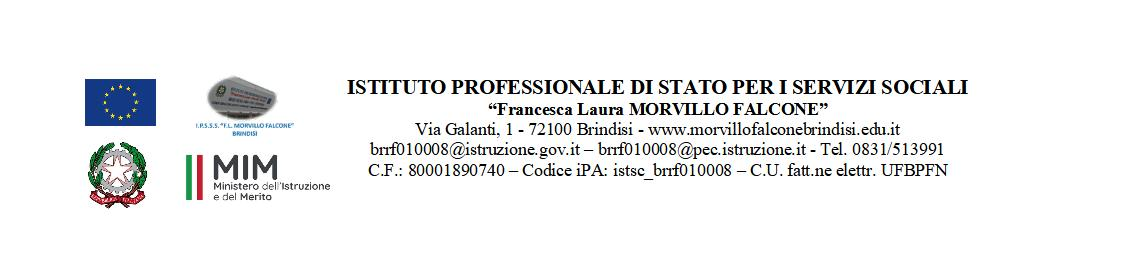 MATERIA: ITALIANO (ore settimanali: 4).CLASSE: 4 AODANNO SCOLASTICO: 2023/2024DOCENTE: CORDELLA ANNA MARIA Libro di testo:Sambugar, G. Salà, Letteratura aperta – dal Barocco al Romanticismo vol.2, La Nuova Italia, Rizzoli education.  ARGOMENTI  Il Seicento  Prospettive storiche e culturali in Italia e In Europa tra 500 e 600. Limiti cronologici e periodizzazione del Rinascimento.  Caratteri generali del Seicento - la cultura del Seicento.  Un secolo di luci e ombre: l'età barocca.  La nuova scienza in Europa - la vita culturale nell'Italia del Seicento.  Il Barocco in Europa: la poesia - il romanzo e il teatro.  Il teatro francese e inglese.  Il Barocco in Italia: periodizzazione e contesto.  La poetica barocca: ingegno - acutezza – concettismo.  Il teatro di carattere religioso, la Commedia dell’arte, il melodramma.  William Shakespeare: vita e opere.  Dai Sonetti: Tempo divoratore (William Shakespeare) Che vale, tempo tiranno  (Luis De Gongora)  Il famoso cavaliere Don Chisciotte (Miguel De Cervantes)Galileo Galilei  I prosatori del 600.  Galileo Galilei: la biografia.  Il metodo scientifico - pensiero e poetica.  Le opere. Letture: Bellissima cosa....vedere il corpo della Luna (Sidereus nuncius)Il Settecento  Il secolo dei lumi: contesto storico e culturale.  L’Illuminismo europeo: la battaglia delle idee. Carlo Goldoni  Carlo Goldoni: la riforma del teatro.  Il pensiero e la poetica.  Le opere.  La locandiera: analisi dell'opera, dei personaggi, del linguaggio e dello stile.  Lettura e analisi di Le malizie di Mirandolina. Il Neoclassicismo e il Preromanticismo  La cultura italiana nell'età napoleonica.  Neoclassicismo e Preromanticismo.  Giuseppe Parini: la vita, la personalità, le opere. Il giorno. Ugo Foscolo  Ugo Foscolo: la biografia e la personalità.  Le opere maggiori e delle opere minori.  Il pensiero e la poetica - Il valore positivo delle illusioni.  Ultime lettere di Jacopo Ortis: trama, generi e modelli, la vicenda editoriale, temi e stile.  Poesie: i modelli, la nuova poesia delle Odi, Sonetti maggiori e minori.  Lettura e analisi dei sonetti: “Alla Sera”, “A Zacinto”, “In morte del fratello Giovanni”.  Dei Sepolcri:( CENNI). Dal Congresso di Vienna all’Unità d’Italia:  L’Ottocento: il contesto storico - politico e culturale- una nuova sensibilità e nuovi ideali.  Le caratteristiche del Romanticismo europeo: la patria del Romanticismo, il termine “romantico”, motivi e tendenze.  Il Romanticismo italiano: caratteri, manifesti e rappresentanti, i generi. Giacomo Leopardi:  La biografia e le tre conversioni.  Le opere in prosa e le opere poetiche - Il valore della poesia.  L'evoluzione del pensiero leopardiano: pessimismo personale, storico o progressivo, cosmico.  I Canti: genesi e struttura. Lettura e analisi dei testi: “L’Infinito”, “A Silvia”. La diffusione del romanzo nella prima metà dell’Ottocento:  Genesi del romanzo: caratteristiche narratorologiche, la fruizione del romanzo, i generi.  Le caratteristiche del romanzo storico – il modello manzoniano. Alessandro Manzoni:  Notizie biografiche.  Il Romanticismo del Manzoni.  Il pensiero e la poetica.  Le opere.  I promessi sposi: un romanzo aderente alla realtà. Le edizioni, trama e struttura, gli umili- i veri protagonisti, i personaggi. Mappe concettuali Tecniche di scrittura: la tipologia A, B e C. Di testo in testoT1  Voltaire : Il migliore dei mondi possibileT2  Giorgio Caproni: Versicoli quasi ecologici T3  Greta Thumberg: Vi teniamo d’occhioLaboratorio delle competenze: lavoriamosul confrontoUda trasversale: Valore ed etica del lavoroLavoro e Dignità : Un binomio insicindibile: Laboratorio delle Competenze di M. Caimi e P. Seregni (da Storie  in tasca)I 10 Comandamenti dell’Etica professionale: ref : https://www.centodieci.it/empowerment/etica-lavoro-comandamenti/Il lavoro come Diritto  ( Ref voce di Enciclopedia Treccani)  Che cosa significa Lavoro dignitoso” ( Articolo di Giornale di Vittorio Pallegra)PENSIERO  CRITICO E CREATIVO: Attivita: Elaborazione  di un testo espositivo ( ref  pag 122 Laboratorio delle Competenze di M. Caimi e P. Seregni (da Storie  in tasca)CENNI su come candidarsi a lavoro : Il Curriculum Vitae- Come sfruttare i social network per cercare lavoro- La lettera di presentazione - il colloquio di lavoro Libro “la nuova educazioni civica - RIZZOLI EDUCATIONLa Docente